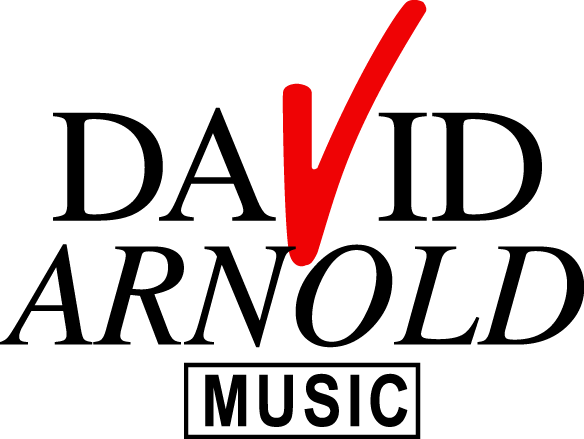 KS95 – THE THREEQUELLYRIC SHEET FOR RESINGSTOP OF THE HOUR1. "(bed) Nineties, 90’s 2K And Today, KS95 Twin Cities”FAST BASIC ID:2. "90’s 2k And Today, KS95”FAST TO MEDIUM TRANSITION ID’s:3.  "90’s 2k And Today, KS95” 4. "90’s 2k And Today, KS95” MEDIUM TO FAST TRANSITION ID’s:5.  "90’s 2k And Today, KS95” 6.  "90’s 2k And Today, KS95" MORNING SHOW:7.  "Greg And Melissa in the morning (bed) 90’s 2K And Today, KS-95" 8.  "90’s 2K And Today (bed) Every Morning 5 To 9, KS-95" AFTERNOON SHOW:9. "Moon And Staci (bed) 90’s 2K and Today, KS-95"10. " Moon And Staci (bed) 90’s 2K and Today KS-95"WEEKEND:11.  "90’s 2K And Today All Weekend (bed) KS-95" 12.  "90’s 2K And Today All Weekend (bed) KS-95" PROMOS:13.  “90’s 2K And Today (bed) 94.5, KS-95" 14.  “90’s 2K And Today (bed) On The Ride Home, KS-95" 15.  "90’s 2K And Today (bed) 94.5, KS-95"16.” Twin Cities Weather” (bed)______________________________________________________________________17. Traffic Sounder______________________________________________________________________